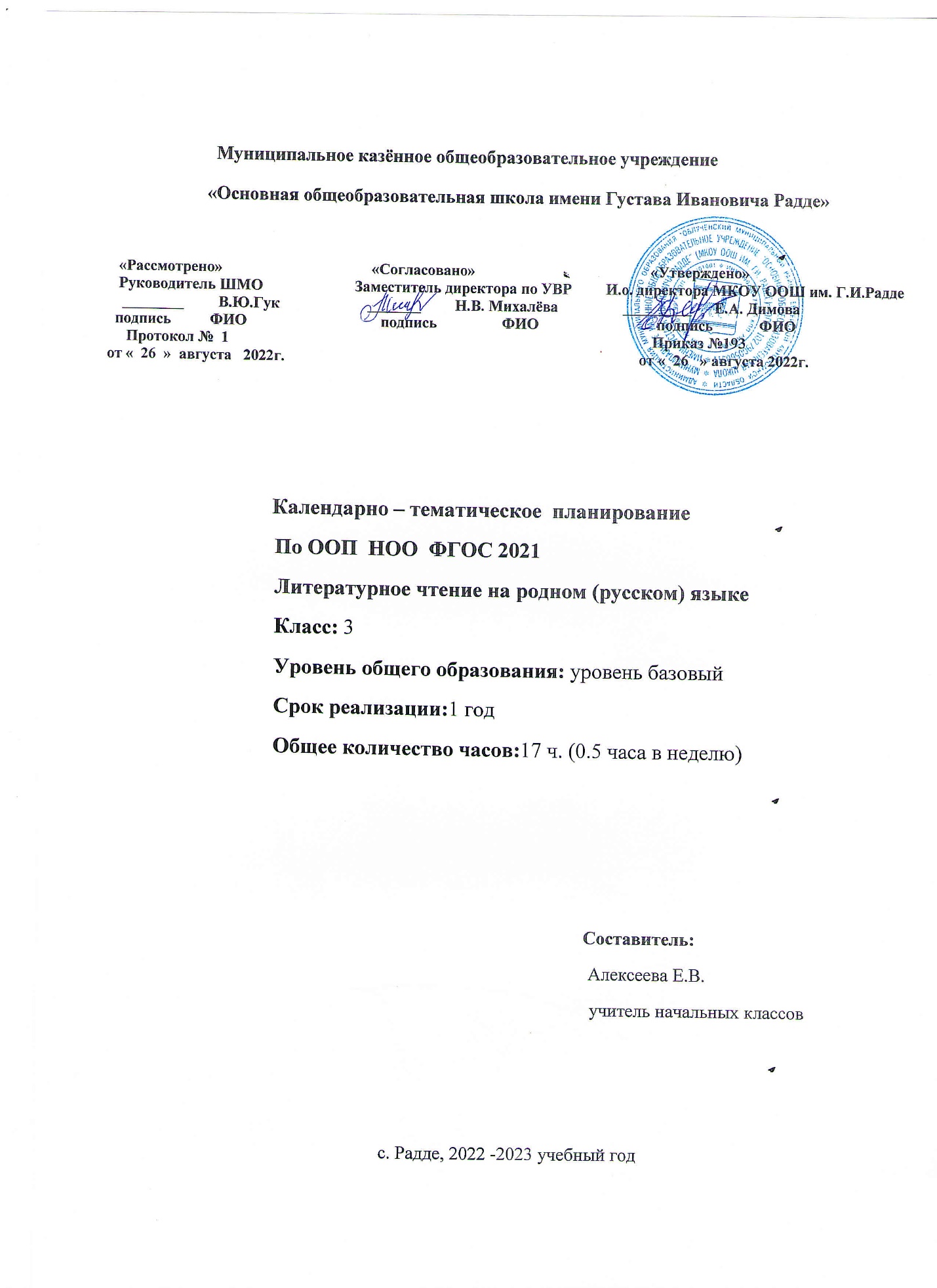 ТЕМАТИЧЕСКОЕ ПЛАНИРОВАНИЕ ПО ЛИТЕРАТУРНОМУ ЧТЕНИЮ НА РОДНОМ (РУССКОМ  ЯЗЫКЕ ) В 3 КЛАССЕКалендарно-тематическое планирование по литературному чтению на родном (русском) языке в 3 классе№ п/пНаименование разделов и темУчебные часыКонтрольные работыПрактическая часть1Раздел 1. Мир детстваЯ и книги (2ч)Я взрослею (2ч)Я и моя семья (2ч)Я фантазирую и мечтаю (2ч)8 ч2Раздел 2.  Россия – родина моя«Родная страна во все времена сынами сильна» (3ч)«От праздника к празднику» (3ч)«О родной природе» (3ч)9 чИТОГО17 ч № п/п№ урока в теме№ урока в темеТема урокаДатаДатаДатаДатаПримечание№ п/п№ урока в теме№ урока в темеТема урокапланпланфактфактПримечаниеРаздел 1. Мир детства (8 ч)Я и мои книги (2 ч)Раздел 1. Мир детства (8 ч)Я и мои книги (2 ч)Раздел 1. Мир детства (8 ч)Я и мои книги (2 ч)Раздел 1. Мир детства (8 ч)Я и мои книги (2 ч)Раздел 1. Мир детства (8 ч)Я и мои книги (2 ч)Раздел 1. Мир детства (8 ч)Я и мои книги (2 ч)Раздел 1. Мир детства (8 ч)Я и мои книги (2 ч)Раздел 1. Мир детства (8 ч)Я и мои книги (2 ч)Раздел 1. Мир детства (8 ч)Я и мои книги (2 ч)11.1Пишут не пером, а умом. В. И. Воробьев. «Мой дневник».Пишут не пером, а умом. В. И. Воробьев. «Мой дневник».Пишут не пером, а умом. В. И. Воробьев. «Мой дневник».31.3В. П. Крапивин. Сказки Севки Глущенко (глава «День рождения»).В. П. Крапивин. Сказки Севки Глущенко (глава «День рождения»).В. П. Крапивин. Сказки Севки Глущенко (глава «День рождения»).Я взрослею (2 ч)Я взрослею (2 ч)Я взрослею (2 ч)Я взрослею (2 ч)Я взрослею (2 ч)Я взрослею (2 ч)Я взрослею (2 ч)Я взрослею (2 ч)Я взрослею (2 ч)41.5Жизнь дана на добрые дела. Л.Л. Яхнин. «Последняя рубашка».Жизнь дана на добрые дела. Л.Л. Яхнин. «Последняя рубашка».Жизнь дана на добрые дела. Л.Л. Яхнин. «Последняя рубашка».51.6 Ю. А. Буковский. «О Доброте — злой и доброй». Ю. А. Буковский. «О Доброте — злой и доброй». Ю. А. Буковский. «О Доброте — злой и доброй».Я и моя семья (2 ч)Я и моя семья (2 ч)Я и моя семья (2 ч)Я и моя семья (2 ч)Я и моя семья (2 ч)Я и моя семья (2 ч)Я и моя семья (2 ч)Я и моя семья (2 ч)Я и моя семья (2 ч)1.10В дружной семье и в холод тепло. В. М. Шукшин. «Как зайка летал на воздушных шариках» (фрагмент).В дружной семье и в холод тепло. В. М. Шукшин. «Как зайка летал на воздушных шариках» (фрагмент).В дружной семье и в холод тепло. В. М. Шукшин. «Как зайка летал на воздушных шариках» (фрагмент).1.11А. Л. Решетов. «Зернышки спелых яблок» (фрагмент).А. Л. Решетов. «Зернышки спелых яблок» (фрагмент).А. Л. Решетов. «Зернышки спелых яблок» (фрагмент).Я фантазирую и мечтаю (2 ч)Я фантазирую и мечтаю (2 ч)Я фантазирую и мечтаю (2 ч)Я фантазирую и мечтаю (2 ч)Я фантазирую и мечтаю (2 ч)Я фантазирую и мечтаю (2 ч)Я фантазирую и мечтаю (2 ч)Я фантазирую и мечтаю (2 ч)Я фантазирую и мечтаю (2 ч)1.13В. П. Крапивин. «Зелёная грива».В. П. Крапивин. «Зелёная грива».В. П. Крапивин. «Зелёная грива».1.14Л. К. Чуковская. «Мой отец — Корней Чуковский» (фрагмент).Л. К. Чуковская. «Мой отец — Корней Чуковский» (фрагмент).Л. К. Чуковская. «Мой отец — Корней Чуковский» (фрагмент).Раздел 2. Россия – Родина моя (9 часов)Родная страна во все времена сынами сильна  (3 ч)Раздел 2. Россия – Родина моя (9 часов)Родная страна во все времена сынами сильна  (3 ч)Раздел 2. Россия – Родина моя (9 часов)Родная страна во все времена сынами сильна  (3 ч)Раздел 2. Россия – Родина моя (9 часов)Родная страна во все времена сынами сильна  (3 ч)Раздел 2. Россия – Родина моя (9 часов)Родная страна во все времена сынами сильна  (3 ч)Раздел 2. Россия – Родина моя (9 часов)Родная страна во все времена сынами сильна  (3 ч)Раздел 2. Россия – Родина моя (9 часов)Родная страна во все времена сынами сильна  (3 ч)Раздел 2. Россия – Родина моя (9 часов)Родная страна во все времена сынами сильна  (3 ч)Раздел 2. Россия – Родина моя (9 часов)Родная страна во все времена сынами сильна  (3 ч)2.1Люди земли русской. Н. М. Коняев. «Правнуки богатырей» (фрагмент).Люди земли русской. Н. М. Коняев. «Правнуки богатырей» (фрагмент).Люди земли русской. Н. М. Коняев. «Правнуки богатырей» (фрагмент).2.2Л.М. Дёмин. «Рассказывает бывалый человек». В.А. Бахревский. «Семён Дежнёв».Л.М. Дёмин. «Рассказывает бывалый человек». В.А. Бахревский. «Семён Дежнёв».Л.М. Дёмин. «Рассказывает бывалый человек». В.А. Бахревский. «Семён Дежнёв».2.3О.М. Гурьян. «Мальчик из Холмогор».О.М. Гурьян. «Мальчик из Холмогор».О.М. Гурьян. «Мальчик из Холмогор».От праздника к празднику (3 ч)От праздника к празднику (3 ч)От праздника к празднику (3 ч)От праздника к празднику (3 ч)От праздника к празднику (3 ч)От праздника к празднику (3 ч)От праздника к празднику (3 ч)От праздника к празднику (3 ч)От праздника к празднику (3 ч)2.5Всякая душа празднику рада. В.А. Никифоров-Волгин. «Серебряная метель».Всякая душа празднику рада. В.А. Никифоров-Волгин. «Серебряная метель».Всякая душа празднику рада. В.А. Никифоров-Волгин. «Серебряная метель».2.6А. И. Куприн. «Пасхальные колокола» (фрагмент).А. И. Куприн. «Пасхальные колокола» (фрагмент).А. И. Куприн. «Пасхальные колокола» (фрагмент).2.7Е.В. Григорьева. «Радость». А.А. Коринфский. «Христославы».Е.В. Григорьева. «Радость». А.А. Коринфский. «Христославы».Е.В. Григорьева. «Радость». А.А. Коринфский. «Христославы».О родной природе (3 ч)О родной природе (3 ч)О родной природе (3 ч)О родной природе (3 ч)О родной природе (3 ч)О родной природе (3 ч)О родной природе (3 ч)О родной природе (3 ч)О родной природе (3 ч)2.11Неразгаданная тайна — в чащах леса…И. С. Никитин. «Лес».Неразгаданная тайна — в чащах леса…И. С. Никитин. «Лес».Неразгаданная тайна — в чащах леса…И. С. Никитин. «Лес».2.12К. Г. Паустовский. «Клад».К. Г. Паустовский. «Клад».К. Г. Паустовский. «Клад».2.13Течет, течёт – не вытечет. Загадки.М. М. Пришвин. «Река».Течет, течёт – не вытечет. Загадки.М. М. Пришвин. «Река».Течет, течёт – не вытечет. Загадки.М. М. Пришвин. «Река».